Witam Was w poniedziałek 29.03.2021r.Dzisiejszy temat dnia „ Co kryje się w wielkanocnym koszyczku?” Proponuję obejrzenie filmiku o świętach, link poniżejhttps://www.youtube.com/watch?v=KyeLlFX0p2g – Święta wielkanocne- animacja piosenki„ Wielkanocny koszyczek_ - oglądanie święconki	Wypowiedzi na temat zawartości koszyczka wielkanocnego: chleb, sól, baranek, pisanki,kraszanki.. Zwracanie uwagi na jego estetyczny wygląd; ozdobna serwetka, dekoracja z zielonych gałązek.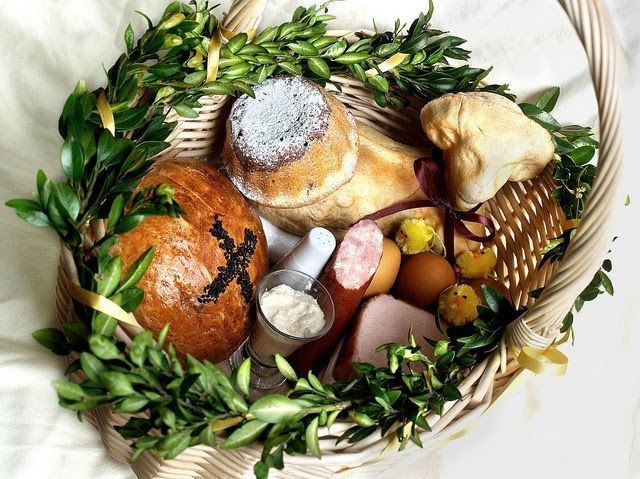 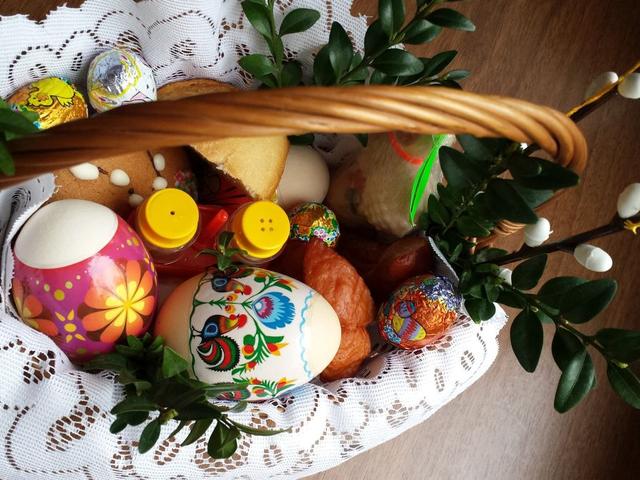 Pokoloruj rysunek.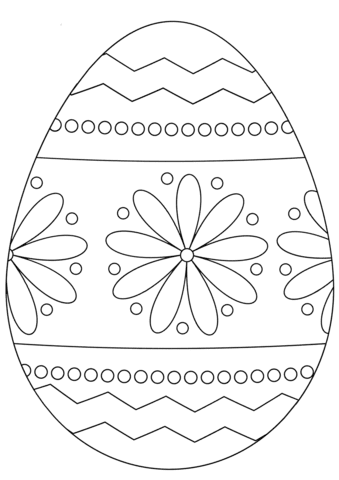 Zabawa ruchowa orientacyjno- porządkowa„ Baranki na łące”-R. dzwoni dzwoneczkiem lub uderza łyżką w pokrywkę, a dziecko baranek biega swobodnie w rożnych kierunkach, gdy dzwoneczek cichnie, dziecko  zatrzymuje się i cicho beczy : be, be, be.Zabawę powtarzamy 3 lub więcej razy.Życzę miłej zabawy.